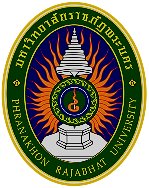 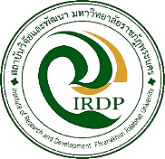 แบบฟอร์มการขอยื่นจดทะเบียนสิทธิบัตร/อนุสิทธิบัตรสถาบันวิจัยและพัฒนา มหาวิทยาลัยราชภัฏพระนคร1. ชื่อที่แสดงถึงการประดิษฐ์ …………………………………………………………………………………………………………….(คำอธิบาย : ระบุชื่อที่แสดงถึงการประดิษฐ์ที่สมบูรณ์ที่แสดงถึงลักษณะทางเทคนิคเท่านั้น ไม่ใช่ชื่อทางการค้า และไม่อวดอ้างสรรพคุณ เช่นกระบวนการผลิตนมเปรี้ยว เครื่องปอกมะพร้าว เป็นต้น)…………………………………………………………………………………..……………………………………………………………………… 2. สาขาวิทยาการที่เกี่ยวข้องกับการประดิษฐ์…………………………………………………………………………………..………………………………………………………………………(คำอธิบาย : ระบุสาขาวิทยาการที่เกี่ยวข้องกับการผลิตที่เสนอ เช่น เคมี เคมีอินทรีย์ เคมีปิโตรเลียม วิทยาศาสตร์การอาหารเภสัชกรรม วิศวกรรมเครื่องกล วิศวกรรมไฟฟ้า เป็นต้น นอกจากนี้ยังสามารถระบุรายละเอียดการประดิษฐ์เพิ่มเติม เช่น วิทยาศาสตร์การอาหารในส่วนที่เกี่ยวข้องกับกระบวนการผลิตนมเปรี้ยว หรือ วิศวกรรมทางการเกษตร ในส่วนที่เกี่ยวข้องกับเครื่องปอกมะพร้าว) …………………………………………………………………………………..…………………………………………………………………………………………………………………………………………………………..………………………………………………………………………3. ผู้ประดิษฐ์/ผู้สร้างสรรค์ (ทุกคน)(1) ชื่อ – นามสกุล ............................................................................ ตำแหน่ง .........................................สาขาวิชา ............................................................................. คณะ ...........................................................ที่อยู่ตามบัตรประจำตัวประชาชน ...............................................................................................................เบอร์โทรศัพท์ (หน่วยงาน) ......................................... เบอร์โทรศัพท์ (ส่วนตัว) ..........................................Email ………………………………………………………………………………………………………………………………………………..ลงชื่อ ........................................... ผู้ประดิษฐ์/ผู้สร้างสรรค์(............................................................)(2) ชื่อ – นามสกุล ............................................................................ ตำแหน่ง .........................................สาขาวิชา ............................................................................. คณะ ...........................................................ที่อยู่ตามบัตรประจำตัวประชาชน ...............................................................................................................เบอร์โทรศัพท์ (หน่วยงาน) ......................................... เบอร์โทรศัพท์ (ส่วนตัว) ..........................................Email ……………………………………………………………………………………………………………………………………………….. ลงชื่อ ........................................... ผู้ประดิษฐ์/ผู้สร้างสรรค์(............................................................)4. แหล่งเงินทุนสนับสนุนที่ทำให้เกิดการประดิษฐ์/ผลงานนี้ชื่อแหล่งเงินทุน .........................................................................................................................................ชื่อโครงการวิจัย/ข้อมูลทั่วไป ......................................................................................................................ระยะเวลาการวิจัย ................ ปี ............... เดือน  เริ่มตั้งแต่ปี พ.ศ. .................. สิ้นสุดปี พ.ศ. ...................งบประมาณของการวิจัย จำนวน .............. บาท 5. การสืบค้นข้อมูลงานวิจัย/สิทธิบัตร/อนุสิทธิบัตรKeyword ที่ใช้สืบค้น	1. …………………………………………………………………………………………………………………..			2. …………………………………………………………………………………………………………………..			3. …………………………………………………………………………………………………………………..Website ที่ใช้สืบค้น …………………………………………………………………………………………………………………………….……………………………………………………………………………………………………………………………………………………………ผลลัพธ์ที่ได้ ……………………………………………………………………………………………………………………….………………..6. การเผยแพร่ผลงานชื่อเรื่อง ……………………………………………………………………………………………………………………………………………….ผู้ประดิษฐ์ผลงาน …………………………………………………………………………………………………………………………………ลักษณการเผยแพร่ผลงาน …………………………………………………………………………………………………………………….สถานที่แสดงผลงาน .......................................................................... วันที่แสดงผลงาน ............................7. แนวทางการพัฒนาสู่เชิงพาณิชย์กลุ่มของเทคโนโลยี (เลือกเทคโนโลยีที่เกี่ยวข้องมากที่สุดเพียง 1 ประเภท)01 อาหาร		02 เกษตร				03 อุปกรณ์/เครื่องมือ	04 เทคโนโลยีชีวภาพ05 เคมี		06 วัสดุศาสตร์			07 อุตสาหกรรมเกษตร	08 สัตว์09 จักรกลเกษตร	10 เฟอร์นิเจอร์อุปกรณ์ตกแต่ง		11 ยา			12 เครื่องมือวิทยาศาสตร์/ชุดตรวจสอบ13 ยานยนต์	14 สถาปัตยกรรมศาสตร์/อาคาร	15 อุตสาหกรรม		16 สิ่งแวดล้อม17 พลังงาน	18 คอมพิวเตอร์			19 วิศวกรรมเคมี		20 บรรจุภัณฑ์ท่านต้องการนำงานวิจัยไปขยายผลสู่การใช้ประโยชน์ในเชิงพาณิชย์/ถ่ายทอดเทคโนโลยีหรือไม่□ ต้องการถ่ายทอดเทคโนโลยี□ ต้องการขยายผลสู่เชิงพาณิชย์□ ไม่ต้องการ เนื่องจาก .............................................................................................................................□ ต้องการแต่ยังไม่พร้อม เนื่องจาก ............................................................................................................ กรณีต้องการขยายผลสู่การใช้ประโยชน์ในเชิงพาณิชย์/ถ่ายทอดเทคโนโลยี– มีแผนการตลาดหรือไม่□ มี (โปรดแนบเอกสาร)		□ ไม่มี– มูลค่าทางการตลาด□ ผลิตภัณฑ์ใหม่		□ ทดแทนการนำเข้า		□ ลดต้นทุนการผลิต– แหล่งจำหน่ายสินค้า□ ตลาดภายในประเทศ		□ ตลาดภายนอกประเทศ□ ทั้งภายในและภายนอกประเทศ	□ ทดแทนการนำเข้า8. ข้อมูลเพิ่มเติม/ข้อเสนอแนะ (ถ้ามี)…………………………………………………………………………………..…………………………………………………………………………………………………………………………………………………………..…………………………………………………………………………………………………………………………………………………………..………………………………………………………………………ขอรับรองว่าข้อความที่ได้ให้ไว้ข้างต้นเป็นความจริงทุกประการลงชื่อ .......................................................(..........................................................)วันที่ .........../……………/……………